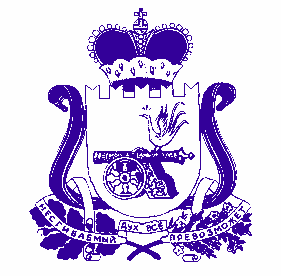 АДМИНИСТРАЦИЯ  муниципального  образования«Духовщинский  район»  Смоленской  областиПОСТАНОВЛЕНИЕот  29.01.2019       № 29В соответствии с Федеральным законом от 06.10.2003 № 131-ФЗ «Об общих принципах организации местного самоуправления в Российской Федерации», Гражданским кодексом Российской Федерации, Уставом муниципального образования Духовщинский район» Смоленской области Администрация муниципального образования «Духовщинский район» Смоленской областиПОСТАНОВЛЯЕТ:1. Утвердить прилагаемые Правила производства земляных работ на территории Духовщинского городского поселения Духовщинского района Смоленской области.2. Обнародовать настоящее постановление путем размещения на информационном стенде на первом этаже здания Администрации муниципального образования «Духовщинский район» Смоленской области, а также разместить на официальном сайте Администрации муниципального образования «Духовщинский район» Смоленской области в информационно-телекоммуникационной сети «Интернет» (http://duhov.admin-smolensk.ru/) в разделе «Градостроительство».3. Настоящее постановление вступает в силу со дня, следующего за днем его обнародования.ПРАВИЛАпроизводства земляных работна территории Духовщинского городского поселенияДуховщинского района Смоленской области1. Общие положения1.1. Правила производства земляных работ на территории Духовщинского городского поселения Духовщинского района Смоленской области (далее – Правила) устанавливают порядок организации и планирования земляных, строительных и ремонтных работ, связанных с нарушением благоустройства территорий Духовщинского городского поселения Духовщинского района Смоленской области (далее – городское поселение).Настоящие Правила не регулируют производство земляных работ на земельных участках, предоставленных для целей строительства, реконструкции и капитального ремонта объектов капитального строительства, за исключением работ, связанных с устройством временных ограждений и выносом из зоны строительства инженерных коммуникаций, не являющихся объектами капитального строительства.1.2. Настоящие Правила разработаны в соответствии с Федеральным законом от 06.10.2003 № 131-ФЗ «Об общих принципах организации местного самоуправления в Российской Федерации», иными действующими законодательными и нормативными актами Российской Федерации, строительными нормами и правилами, другими правовыми документами, определяющими требования к производству земляных работ.1.3. Настоящие Правила являются обязательными для всех юридических лиц независимо от их организационно-правовой формы и ведомственной принадлежности, форм собственности, собственников и арендаторов земляных участков, индивидуальных предпринимателей, физических лиц, осуществляющих (планирующих) производство земляных, строительных и ремонтных работ, связанных с нарушением благоустройства территорий городского поселения.1.4. Для целей настоящих Правил используются следующие основные термины и понятия:- аварийно-предупредительные работы – деятельность, включающая в себя диагностику инженерных коммуникаций, иных объектов с целью выявления их дефектных участков, а также работы по ликвидации выявленных дефектов;- аварийные работы – ремонтно-восстановительная деятельность на инженерных коммуникациях, иных объектах при их повреждениях, требующих безотлагательного устранения опасности, непосредственно угрожающей населению, его правам, а также охраняемым законом интересам;- автомобильная дорога – объект транспортной инфраструктуры, предназначенный для движения транспортных средств и включающий в себя земельные участки в границах полосы отвода автомобильной дороги и расположенные на них или под ними конструктивные элементы (дорожное полотно, дорожное покрытие и подобные элементы) и дорожные сооружения, являющиеся ее технологической частью, - защитные дорожные сооружения, искусственные дорожные сооружения, производственные объекты, элементы обустройства автомобильных дорог;- агротехнический период – отрезок времени в течение года с 15 апреля
по 15 октября с положительной температурой воздуха и грунта, которая позволяет производить работы по восстановлению благоустройства, высадке зеленых насаждений, укладке дорожной одежды и т.п.;- владелец объекта – лицо, которому объект принадлежит на праве собственности, хозяйственного ведения, оперативного управления, аренды, (если владение предусмотрено договором аренды), пожизненного наследуемого владения, постоянного (бессрочного) пользования, арендатор земельного участка либо организация, осуществляющая его использование, эксплуатацию, управление и содержание;- дорожная одежда – конструктивный элемент дороги, внутриквартальной территории, состоящий из покрытия, основания и дополнительных слоев основания (морозозащитные, теплоизоляционные, дренирующие и др.);- заказчик – юридическое или физическое лицо (владельцы объекта), лицо, уполномоченное владельцем объекта, обеспечивающее производство земляных, строительных или ремонтных работ, связанных с нарушением благоустройства территории городского поселения, а также подготовку проектной документации для производства указанных работ;- земляные работы – деятельность, включающая выемку (разработку) грунта, его перемещение, укладку с разравниванием и уплотнением грунта, а также подготовительные работы, связанные с валкой леса и расчисткой территории, сопутствующие работы (в том числе планировка площадей, откосов, полотна выемок и насыпей; отделка земляного полотна; устройство уступов по откосам (в основании) насыпей; бурение ям бурильно-крановыми машинами; рыхление грунтов; засыпка пазух котлованов). Не является земляными работами деятельность, осуществляемая в зоне отмостки здания на глубину конструктивного слоя отмостки и фундамента здания;- зона зеленых насаждений – территория, предназначенная для размещения древесных, кустарниковых и травянистых растений естественного и искусственного происхождения, в том числе парки, сады, скверы, газоны;- зона производства работ – территория, предназначенная для осуществления работ, в том числе для временного размещения материалов, бытовых городков, оборудования, механизмов;- инженерные коммуникации – совокупность подземных и надземных сетей, трасс открытой и закрытой канализации, электро-, тепло-, газо-, водоснабжения, связи, контактные сети электротранспорта, а также сооружения на них;- Разрешение на производство земляных работ на территории Духовщинского городского поселения Духовщинского района Смоленской области (далее – разрешение на производство земляных работ) – документ, дающий право на производство земляных работ, выдаваемый Администрацией муниципального образования «Духовщинский район» Смоленской области (далее – Администрация);- производитель работ – юридическое или физическое лицо, которое осуществляет работы или организует производство работ, в том числе заказчик.2. Перечень работ, производство которых запрещено без разрешения
на производство земляных работБез разрешения на производство земляных работ запрещено производство следующих работ: 2.1. Вскрытие и разработка грунта, в том числе его планировка под любые последующие виды работ.2.2. Вскрытие дорожной одежды проезжей части, тротуаров, обочин, разделительных полос, зон зеленых насаждений.2.3. Ликвидация просадок дорожного покрытия при заглублении свыше 0,3 м.2.4. Производство земляных работ при строительстве, реконструкции, капитальном ремонте инженерных сетей, инженерных сетей и сооружений вспомогательного использования, при строительстве сетей инженерно-технического обеспечения объектов капитального строительства за пределами земельного участка, предоставленного для целей строительства, реконструкции и капитального ремонта объектов капитального строительства, а также при ремонте инженерных коммуникаций независимо от способа их прокладки.2.5. Производство земляных работ по установке (замене) опор линий электропередач, связи, контактной сети электротранспорта, опор освещения.2.6. Забивка шпунта, устройство свай (в том числе пробных свай на стадии проектно-изыскательских работ).2.7. Производство земляных работ при инженерных изысканиях, установке геодезических знаков.2.8. Установка и замена постоянных заборов и ограждений.2.9. Размещение временных инженерных сооружений.2.10. Установка и демонтаж отдельно стоящих объектов уличного оборудования, в том числе торговых, остановочных и иных павильонов при заглублении более 0,3 м, а также установка павильонов площадью более 10 кв. м, установка, размещение и демонтаж сезонных объектов при заглублении более 0,3 м, а также установка и размещение сезонных объектов площадью более 10 кв. м, установка и демонтаж отдельно стоящих объектов для размещения информации и рекламы при заглублении более 0,3 м.2.11. Производство аварийно-предупредительных работ.2.12. Производство аварийных работ.3. Перечень работ, производство которых разрешено без разрешения
на производство земляных работБез разрешения на производство земляных работ разрешено выполнение  работ:3.1. Срезка фрезерованием дорожных покрытий на толщину асфальтового слоя.3.2. Ремонт дорожного покрытия.3.3. Заделка трещин, деформационных швов дорожного покрытия.3.4. Поверхностная обработка дорожного покрытия.3.5. Ликвидация просадок дорожного покрытия при заглублении до 0,3 м,
за исключением просадок, вызванных дефектами на инженерных коммуникациях.3.6. Переустановка бортовых камней.3.7. Замена и регулировка крышек колодцев, реперов, газовых и кабельных коверов.3.8. Ремонтная профилировка и планировка дорожной одежды переходного типа, укрепленных и неукрепленных обочин, разделительных полос, откосов земляного полотна, водоотводных кюветов.3.9. Очистка системы дорожных водоотводных сооружений от наносов, грязи, мусора, посторонних предметов, затрудняющих работу этих сооружений.3.10. Наружный ремонт технических средств организации дорожного движения, замена отдельных элементов технических средств организации дорожного движения, установка в тротуары и зону зеленых насаждений стоек с железобетонным основанием для дорожных знаков с заглублением до 1,8 м.3.11. Работы по уходу за зелеными насаждениями (включая посадку кустарников взамен утраченных), пешеходными дорожками парков, скверов.3.12. Демонтаж объектов нестационарной торговли.3.13. Демонтаж объектов для размещения информации и рекламы.3.14. Земляные работы для устройства фундаментов (оснований) крылец входов в здания при заглублении до 0,3 м. Указанные работы при вскрытии существующих асфальтовых и плиточных покрытий осуществляются по согласованию с Администрацией.3.15. Работы, указанные в разделе 2 настоящих Правил, производимые в пределах земельных участков, предоставленных для ведения садоводства, огородничества, дачного хозяйства.3.16. Установка и размещение временных ограждений на земельных участках, предоставленных для целей строительства (реконструкции) объектов капитального строительства, а также на земельных участках, находящихся в частной собственности, на которых в соответствии с разрешением на строительство разрешено строительство (реконструкция) объекта капитального строительства.4. Порядок согласования проектной документации4.1. Вся проектная и рабочая документация, связанная с производством земляных работ, подлежит обязательному согласованию с:- владельцами коммуникаций (Духовщинский РЭС филиала ПАО «МРСК Центр» - «Смоленскэнерго», Духовщинская газовая служба филиала ОАО «Газпром газораспределение Смоленск», Духовщинский ЛТЦ Сафоновского МЦТЭТ ПАО «Ростелеком», Муниципальное унитарное предприятие «Управление коммунального хозяйства» Духовщинского городского поселения Духовщинского района Смоленской области);- Департаментом Смоленской области по культуре и туризму – при строительстве в охранной зоне и в непосредственной близости от зданий, сооружений, охраняемых государством, и известных археологических объектов;- ОГИБДД МО МВД России «Ярцевский» – при проектировании работ на городских улицах (в переулках);- отделом строительства, архитектуры и жилищно-коммунального хозяйства Администрации муниципального образования «Духовщинский район» Смоленской области (далее – Отдел строительства).Срок действия согласования проектной документации - 2 года.4.2. Все вносимые в ранее согласованные проекты изменения в процессе строительства в части планового и высотного положения инженерных сооружений, условий производства работ согласовываются заказчиком до начала выполнения работ с эксплуатационными и другими заинтересованными организациями, а также Отделом строительства.5. Порядок выдачи Разрешения на производство земляных работ
на территории Духовщинского городского поселения
Духовщинского района Смоленской области5.1. Заказчики, планирующие выполнение работ, указанных в разделе 2 настоящих Правил, обязаны до начала работ получить разрешение на производство земляных работ в Администрации. Выполнение работ, предусмотренных разделом 2 настоящих Правил, без разрешения на производство земляных работ, выданного Администрацией, запрещено и является самовольным.5.2. Разрешение на производство земляных работ на работы, связанные с нарушением благоустройства территорий городского поселения, выдается заказчику на основании представленной необходимой разрешительной документации, установленной пунктом 5.3 настоящих Правил. Без оформления разрешения на производство земляных работ (по аварийной телефонограмме), в соответствии с порядком, установленным настоящими Правилами, начинается производство работ по устранению аварий и аварийных ситуаций на подземных сооружениях и коммуникациях. При этом, если заказчик, производящий аварийные работы, в течение суток с момента начала работ не оформил разрешение на производство земляных работ в установленном порядке, то дальнейшая работа считается проводимой без разрешения. Выдача разрешения на производство земляных работ на производство аварийных работ осуществляется с нормативным временем их выполнения до 72 часов. За этот период организация, производящая работы по ликвидации аварии, после устранения аварии обязана убрать лишний грунт и произвести первичное восстановление дорожной одежды (в щебне) или зеленой зоны.5.3. Для получения разрешения на производство земляных работ заказчик представляет в Администрацию:- заявку на получение разрешения на производство земляных работ, которая должна быть подписана уполномоченными представителями заказчика и в случае привлечения заказчиком – производителем работ. Уполномоченными представителями заказчика и производителя работ признаются их руководители, действующие на основании учредительных документов (в случае, если заказчик (производитель работ) является юридическим лицом), а также лица, уполномоченные на подпись заявки соответствующей доверенностью;- рабочую документацию, рабочие проекты (или выкопировку), согласованные в установленном порядке;- проект производства работ, включая работы в зонах расположения кабельных и воздушных линий электропередач и линий связи, транспортных и железнодорожных путей и других ответственных сооружений, с указанием сроков производства работ, ограждаемых территорий и мероприятий по сохранности подземных и наземных сооружений, расположенных в зоне строительства, согласованный с соответствующими эксплуатационными организациями;- схематический чертеж мест разрытий, а также в случае проведения работ на проезжей части дорог – схему организации движения транспорта и пешеходов, разработанную проектной организацией;- постановление Администрации об ограничении или прекращении движения транспорта - в случае, если проведение работ требует полного или частичного ограничения движения транспорта;- подтверждение об обеспечении материалами, механизмами, типовыми ограждениями.5.4. При принятии положительного решения Администрация оформляет разрешение на производство земляных работ.5.5. Разрешение на производство земляных работ действительно только на указанный в нем вид, объем, сроки и место проведения работ. Выполнение работ, не предусмотренных разрешением на производство земляных работ, запрещено и является самовольным.5.6. Срок действия разрешение на производство земляных работ определяется Администрацией исходя из периода времени, необходимого для производства работ в соответствии с проектом, либо с учетом графика производства работ. Проведение работ по восстановлению благоустройства запрещено вне агротехнического периода.5.7. Контроль соблюдения сроков производства земляных работ (в том числе аварийно-восстановительных) осуществляется Администрацией.6. Отказ в выдаче разрешение на производство земляных работ6.1. Администрация принимает решение об отказе в выдаче разрешения на производство земляных работ в случаях, если:- заявка не соответствует требованиям, указанным в пункте 5.3 настоящих Правил, в том числе в части соблюдения требований при определении сроков производства работ в соответствии с пунктом 5.6 настоящих Правил; - отсутствуют документы, необходимые для оформления разрешения на производство земляных работ в соответствии с пунктом 5.3 настоящих Правил;- сведения, указанные в заявке, не соответствуют информации, содержащейся в прилагаемых документах или в информационной системе обеспечения градостроительной деятельности муниципального образования «Духовщинский район» Смоленской области;- запрашиваемый вид работ не соответствует видам работ, предусмотренных документами, указанными во втором и третьем абзацах пункта 5.3 настоящих Правил;- производство работ, содержащихся в заявке, не требует получения разрешения на производство земляных работ;- предполагается вскрытие асфальтобетонных покрытий на улицах (переулках), тротуарах в течение 3 лет после их строительства, реконструкции или капитального ремонта, за исключением проведения аварийных работ.6.2. Отказ в выдаче разрешения на производство земляных работ вручается заявителю с мотивированным обоснованием причин отказа в случае наличия оснований, предусмотренных настоящими Правилами.7. Порядок продления срока действия разрешение
на производство земляных работ7.1. При существенных изменениях условий производства работ (вид работ по ремонту, объемы работ по ремонту, неблагоприятные для восстановления благоустройства, нарушаемого в процессе работ, погодные условия) сроки производства работ могут быть продлены.Для этого заказчик работ обязан за 3 дня до истечения срока действия разрешения на производство земляных работ (кроме случаев, указанных
в пункте 5.2 настоящих Правил) подать в Администрацию заявку о продлении срока действия разрешения на производство земляных работ с указанием номера и даты выдачи разрешения на производство земляных работ, подлежащего продлению. Заявка о продлении срока действия разрешения на производство земляных работ предварительно согласовывается с отделом городского хозяйства Администрации муниципального образования «Духовщинский район» Смоленской области (далее – отдел городского хозяйства). Срок окончательного восстановления благоустройства после проведения земляных работ по разрешению на производство земляных работ может быть продлен по заявке заказчика, поданной в день его окончания, на срок не более 14 календарных дней.7.2. Срок действия разрешения на производство земляных работ может быть продлен не более одного раза и на срок не более 30 календарных дней.7.3. Администрация вправе принять решение об отказе в продлении срока действия разрешения на производство земляных работ в случаях, если:- заявка не отражает условий, указанных в пункте 7.1 настоящих Правил, 
либо заявка подписана неуполномоченным лицом;- получены отказ в согласовании заявки на переоформление разрешения на производство земляных работ от отдела городского хозяйства, указанного 
в пункте 7.1 настоящих Правил.7.4. Не завершение работ в срок, установленный разрешением на производство земляных работ, а также несоблюдение порядка продления срока действия разрешения на производство земляных работ является нарушением настоящих Правил, за которое заказчик, производящий работы, а также лица, ответственные за производство работ, несут ответственность соответствии с действующим законодательством.8. Признание разрешения на производство земляных работ недействующим8.1. Разрешение на производство земляных работ признается недействующим в случае:- производитель работ не приступил к выполнению работ в течение 10 дней
с даты начала работ, указанной в разрешении на производство земляных работ;- невыполнения работ, не устранения требований предписаний Администрации, невыполнения настоящих Правил.8.2. О признании разрешения на производство земляных работ недействующим Администрация извещает заказчика путем вручения уведомления под расписку уполномоченному представителю заказчика либо направления почтовой, факсимильной связью или иным образом, при котором возможно контролировать факт получения уведомления уполномоченным лицом.8.3. Разрешение на производство земляных работ считается недействующим с момента получения заказчиком соответствующего уведомления о признании разрешения на производство земляных работ недействующим.8.4. В случае признания разрешения на производство земляных работ недействующим нарушенное благоустройство подлежит восстановлению в полном объеме в сроки, установленные действующим законодательством.9. Порядок закрытия разрешения на производство земляных работ9.1. Закрытие разрешения на производство земляных работ осуществляется Администрацией по истечении срока действия разрешения на производство земляных работ в случае завершения работ, указанных в разрешении на производство земляных работ, и восстановления нарушенного благоустройства.9.2. В случае завершения работ и восстановления нарушенного благоустройства до истечения срока действия разрешение на производство земляных работ заказчик вправе обратиться в Администрацию с уведомлением о завершении работ. При завершении работ по новому строительству объектов инженерной инфраструктуры обязательным документом для закрытия разрешения на производство земляных работ является исполнительная съемка.9.3. Закрытие разрешения на производство земляных работ подлежит согласованию с отделом городского хозяйства (в случае производства работ на улицах (переулках), при разрытии дорожных покрытий (тротуаров)).9.4. Решение о закрытии разрешение на производство земляных работ оформляется Администрацией.9.5. Решение о закрытии разрешения на производство земляных работ не принимается в случаях:- выявления отделом городского хозяйства, Администрацией факта незавершения работ и невосстановления нарушенного благоустройства до истечения срока действия разрешения на производство земляных работ;- выявления отделом городского хозяйства, Администрацией факта незавершения работ и невосстановления нарушенного благоустройства после истечения срока действия разрешения на производство земляных работ;- получения отказа в согласовании закрытия разрешения на производство земляных работ от отдела городского хозяйства, за исключением случаев установления факта восстановления благоустройства вступившим в законную силу решением суда.10. Порядок производства земляных работ10.1. Производство земляных работ в зоне расположения подземных коммуникаций (электрокабели, кабели связи, газопроводы и др.) допускается только с письменного разрешения соответствующих организаций, ответственных за эксплуатацию этих коммуникаций. К разрешению должен быть приложен план (схема) с указанием расположения коммуникаций, составленный на основании исполнительных чертежей.10.2. Ответственность за повреждение существующих подземных сооружений и коммуникаций несет производитель работ, осуществляющий работы, а также лица, ответственные за производство этих работ на объекте. Организации, виновные в повреждении коммуникаций, обязаны возместить ущерб в соответствии с действующим законодательством.10.3. В целях предупреждения повреждений существующих подземных коммуникаций производитель работ обязан до начала производства работ вызвать на место представителей организаций, имеющих в этом районе инженерные сети, для уточнения их месторасположения в натуре. Уведомление о вызове должно быть представлено в организации, на балансе которых находятся коммуникации, за двое суток до начала работ. Перенесение в натуру проектных трасс всех подземных коммуникаций, кроме вводов и пусков, оформляется двусторонним актом.10.4. Руководители заинтересованных организаций обязаны обеспечить своевременную явку к месту работы своих ответственных представителей по вызову заказчика или производителя работ и дать исчерпывающие указания в письменном виде об условиях, необходимых для сохранности принадлежащих им сооружений.Владельцы подземных коммуникаций при получении вызова на место работы, где нет принадлежащих им подземных коммуникаций, должны телефонограммой сообщить об этом организации, сделавшей вызов.До прибытия представителей эксплуатационных организаций производство работ запрещается. Прибывшие на объект представители предъявляют разрешения на производство земляных работ, проект и вынесенную в натуру ось строящегося объекта. Совместно устанавливаются знаки, указывающие на место расположения подземных коммуникаций, и проводится инструктаж по технике безопасности всего персонала, участвующего в работе. Вскрытие шурфов для уточнения места расположения коммуникаций может производиться только в присутствии представителей соответствующих эксплуатационных организаций.10.5. Меры, обеспечивающие сохранность существующих коммуникаций, предусматриваются проектом. Встречающиеся коммуникации (электрические и телефонные кабели, радиолинии и т.д.) подлежат подвеске с соответствующими мерами предосторожности.10.6. При обнаружении на месте производства работ коммуникаций, не указанных в проекте, на место должны быть вызваны представители проектной организации и организаций, эксплуатирующих коммуникации или сооружения, для решения вопросов дальнейшего производства работ. Одновременно должны быть приняты меры по защите коммуникаций от повреждения. Если же защиту обеспечить невозможно, то работы приостанавливаются до получения нового проектного решения. Никаких изменений или отступлений от утвержденного проекта без специального разрешения Администрации не допускается.В случае изменения проекта производители работ обязаны получить новое разрешение на производство земляных работ.10.7. При приближении к линиям действующих подземных коммуникаций на глубине более 30 см пользоваться специальными инструментами (ломы, кирки, клинья и т.д.) запрещается. Разработка грунта в этом случае допускается только при помощи землекопных лопат без резких ударов.10.8. Каждый случай повреждения коммуникации фиксируется соответствующим актом. В акте указываются: причина повреждения, конкретные виновники, принятые меры и сроки восстановления повреждений. Акт подлежит обязательной регистрации в Администрации.10.9. Лицо, назначенное ответственным за производство земляных работ, обязано во время проведения работ постоянно находиться на месте осуществления работ, иметь при себе рабочие чертежи, разрешение на производство земляных работ и проект производства работ. Ответственное лицо обязано сделать запись в журнале производства работ, вручить водителю землеройного механизма схему производства работ, показать на месте обозначенные специальными знаками границы работ, расположение действующих подземных сооружений, сохранность которых должна быть обеспечена, и ознакомить его с проектом производства работ.10.10. Производители работ по прокладке и переустройству подземных сооружений обязаны следить за состоянием дорожных знаков, ограждений и освещения, систематически проводить осмотр состояния строительной площадки, креплений траншей и котлованов, лестниц и стремянок для спуска в них, подвески действующих коммуникаций, проездов для транспорта и проходов для пешеходов, своевременно принимать меры по вывозу лишнего грунта, разобранных асфальтобетонных покрытий, уборке мусора и неиспользованных материалов, которые должны быть вывезены в 2-дневный срок после окончания работ.10.11. Производитель работ при осуществлении технического надзора за строительством подземных сооружений обязан:- периодически выполнять контрольную геодезическую проверку (съемку) соответствия проекту строящихся подземных сооружений;- проверять правильность составления исполнительных чертежей в части соответствия их проекту и участвовать в проведении технических испытаний и приемке выполненных скрытых работ.10.12. При прокладке, реконструкции или ремонте подземных коммуникаций в местах с твердым покрытием устройство временных отвалов грунта на месте производства работ не допускается, если иное не предусмотрено согласованной и утвержденной проектной документацией.Места складирования грунта согласовывает отдел городского хозяйства.10.13. При производстве работ не допускается засыпка грунтом крышек люков колодцев и камер, решеток и патрубков дождеприемных колодцев, лотков дорожных покрытий, зеленых насаждений, геодезических знаков, а также складирование материалов и конструкций в зоне зеленых насаждений, в охранных зонах инженерных коммуникаций.10.14. Временное складирование грунта (материалов) в зонах расположения инженерных коммуникаций, геодезических знаков без получения согласования у владельцев этих объектов запрещено.10.15. Не допускается вынос грунта и грязи колесами автотранспорта с места производства работ на городскую территорию.10.16. Разобранный бордюрный камень, плиты, брусчатка и т.д. складируются на месте работ и передаются организации для осуществления восстановления благоустройства.10.17. Производитель работ, осуществляющий восстановительные работы на магистралях с движением транспортных средств, производит засыпку песком на уровень, обеспечивающий безопасную эксплуатацию инженерных коммуникаций, и сообщает организации, с которой заключен договор на осуществление восстановительных работ.10.18. За сутки до начала производства работ по восстановлению дорожного основания и асфальтобетонного дорожного покрытия организации, выполняющие восстановительные работы, обязаны вызвать представителя Администрации для осуществления контроля качества выполняемых работ. Без присутствия представителя Администрации проведение данного вида работ запрещается.10.19. Виды выполняемых работ по восстановлению дорожной одежды включают в себя: устройство обратной засыпки траншей (котлованов) песком с послойным уплотнением и проливкой водой через каждые 20 см. В верхнем слое дорожной одежды на высоту 30 см производится отсыпка гранитным щебнем фракции 20-40 и на высоту 5 см гранитным щебнем фракции 5-20 с уплотнением и последующей укладкой горячего асфальтобетона. Работы по восстановлению дорожных покрытий должны начинаться немедленно после засыпки траншеи (котлована).По окончании восстановительных работ разрешение на производство земляных работ подписывается представителем Администрации.10.20. В местах с твердым покрытием использовать бульдозеры и землеройную технику на гусеничном ходу при засыпке траншеи запрещается.10.21. Работы на улицах, в скверах и парках, а также в местах интенсивного движения транспорта и пешеходов осуществляются в 3-дневный срок, в других местах - в течение 5 суток, что должно быть предусмотрено проектами производства работ. Дорожное покрытие после завершения работ должно соответствовать установленным нормам.10.22. На прочих территориях производители работ осуществляют обратную засыпку грунтом, причем верхний слой засыпается растительным грунтом.11.23. Производитель работ несет ответственность за качество восстановленного дорожного покрытия, благоустройство территории в течение 2 лет и в случае возникновения просадок обязан их устранить за свой счет.10.24. При нарушении твердого покрытия на участке, превышающем одну четвертую часть ширины улицы (тротуара), восстановление покрытия производится на всю ширину улицы или тротуара за счет производителя работ.10.25. При производстве разрытий в местах с пешеходным и транспортным движением должна обеспечиваться безопасность движения согласно требованиям нормативных документов и действующего законодательства. При этом должны соблюдаться следующие правила:- вскрытие проезжей части производить только в границах технического проекта и в сроки, указанные в разрешении на производство земляных работ;- любое отклонение от утвержденных схем, ухудшение организации движения, а также применение неисправных технических средств, либо изготовленных кустарным методом без светоотражающего покрытия недопустимо. В случае нарушения внутриквартальных проездов, подходов к зданиям и сооружениям должны быть устроены надлежащей прочности переходные мостики с перилами. Ответственность за временные сооружения несет производитель работ;- до начала земляных работ производитель работ ограждает место разрытия щитовым забором установленного типа, размещает дорожные знаки, освещение, информационный щит. На бытовках, механизмах и т.д. указывает наименование организации, которой они принадлежат, и номера телефонов. На информационном щите указываются: наименование организации, производящей работы, номера телефонов, фамилия ответственного производителя работ, сроки начала и окончания работ;- к выполнению дорожных работ разрешается приступить после полного обустройства места работ всеми необходимыми временными дорожными знаками и ограждениями;- применяемые при производстве дорожных работ временные знаки, ограждения и другие технические средства устанавливают и отвечают за их сохранность организации, выполняющие дорожные работы;- с наступлением темноты или при густом тумане включаются сигнальные фонари красного цвета, которые устанавливаются через каждые 5 м на высоте 1,2 м, а также освещение в соответствии с требованиями действующего законодательства;- ширина траншеи должна быть минимальной для данного сооружения, стены крепятся в соответствии с проектным решением;- при большой насыщенности места раскопок подземными коммуникациями работы механизмами не разрешаются;- строительные материалы складируются на специально отведенных местах в пределах огражденного участка, машины и механизмы на ночь убираются с проезжей части улиц;- запрещается засыпать грунтом или строительным мусором крышки и решетки люков дождевых колодцев, камер, лотков дорожных покрытий, зеленые насаждения;- запрещается открывать крышки дождевых люков, камер и колодцев без разрешения соответствующих эксплуатационных организаций;- запрещается нахождение на проезжей части дорожных рабочих без специальной униформы и использование дорожной техники без включенных проблесковых маячков оранжевого или желтого цвета.10.26. При транспортировке, разгрузке, складировании и укладке в траншеи и котлованы труб и других конструкций должны осуществляться мероприятия, исключающие повреждение антикоррозионной и тепловой изоляции.10.27. Работы считаются законченными, а разрешение на производство земляных работ закрытым после полного благоустройства улиц, тротуаров, пешеходных дорожек, газонов, внутриквартальных, дворовых и других территорий, восстановления дорожных покрытий и подписания владельцем территории, организациями, осуществляющими приемку отдельных видов работ, указанными в разрешении на производство земляных работ.Разрешение на производство земляных работ в 3-дневный срок после окончания производства работ сдается в Администрацию.10.28. При прокладке новых инженерных коммуникаций или при проведении работ, связанных с изменением профиля существующих коммуникаций, один экземпляр исполнительных чертежей на подземные сооружения с отметкой отдела городского хозяйства производитель работ передает в Отдел строительства вместе с разрешением на производство земляных работ.10.29. Выполнение гарантийных обязательств контролируется Администрацией.11. Восстановительные работы по ликвидации аварии11.1. При повреждении инженерных коммуникаций, в результате чего может нарушиться их работа или могут произойти несчастные случаи со специалистами производителя работ, производитель работ обязан немедленно поставить в известность эксплуатационную организацию и принять меры по восстановлению нарушенного сооружения в кратчайший срок.11.2. Руководители организаций, в ведении которых находятся поврежденные инженерные сети, или уполномоченное ответственное лицо (начальники аварийных служб, дежурный диспетчер и др.) обязаны немедленно после получения сигнала аварии:- выслать аварийную бригаду, которая под руководством ответственного лица, имеющего при себе служебное удостоверение, должна немедленно приступить к ликвидации аварии и устранению ее последствий;- немедленно сообщить об аварии телефонограммой в Администрацию и в организации, имеющие смежные с местом аварии коммуникации, с указанием времени и места проведения данных работ.Техническое руководство восстановительными работами осуществляется организацией, на балансе которой находится поврежденное сооружение, или штабом (по необходимости).11.3. В случае если работы по ликвидации последствий аварии требуют полного или частичного закрытия проезда, Администрация после предоставления необходимых документов, согласованных с ОГИБДД МО МВД России «Ярцевский», принимает оперативное решение о временном закрытии проезда, маршруте объезда транспорта и установлении совместно с заинтересованными организациями кратчайшего срока по ликвидации повреждения.11.4. Организации, складирующие материалы, оборудование или другие ценности вблизи места аварии, обязаны по первому требованию руководителя аварийных работ немедленно освободить участок.11.5. Аварии независимо от типа коммуникации (сооружения) должны устраняться в срок до 3 суток. Работы по ликвидации аварии должны вестись непрерывно в три смены. Организация, выполняющая работы, несет ответственность за своевременное устранение аварии.11.6. Лица, под руководством которых осуществляется производство работ по ликвидации аварии, несут ответственность за наличие и состояние ограждения, работу освещения и габаритных фонарей, сохранность дорожных знаков до полного окончания работ.11.7. Производство плановых работ под видом аварийных (по телефонограмме) категорически запрещается. Организации, виновные в таких действиях, несут ответственность в соответствии с действующим законодательством.12. Ответственность за нарушение настоящих Правил12.1. Лица и организации, виновные в нарушении настоящих Правил, несут ответственность в соответствии с действующим законодательством.12.2. Ответственность за нарушение настоящих Правил несет производитель работ, который обязан осуществлять контроль и надзор за их выполнением.12.3. При нарушении настоящих Правил разрешение на производство земляных работ на работы аннулируется Администрацией. После устранения всех выявленных недостатков возможна повторная выдача разрешения на производство земляных работ.Об утверждении Правил производства земляных работ на территории Духовщинского городского поселения Духовщинского района Смоленской областиИ.п. Главы муниципального образования «Духовщинский район»Смоленской областиН.С. Образцова-ЧепойУТВЕРЖДЕНЫпостановлением Администрации муниципального образования «Духовщинский район» Смоленской областиот «___» _________201__ г. № ____